THE GREAT AMERICAN RECIPE SOCIAL MEDIA INFORMATION#RecipePBS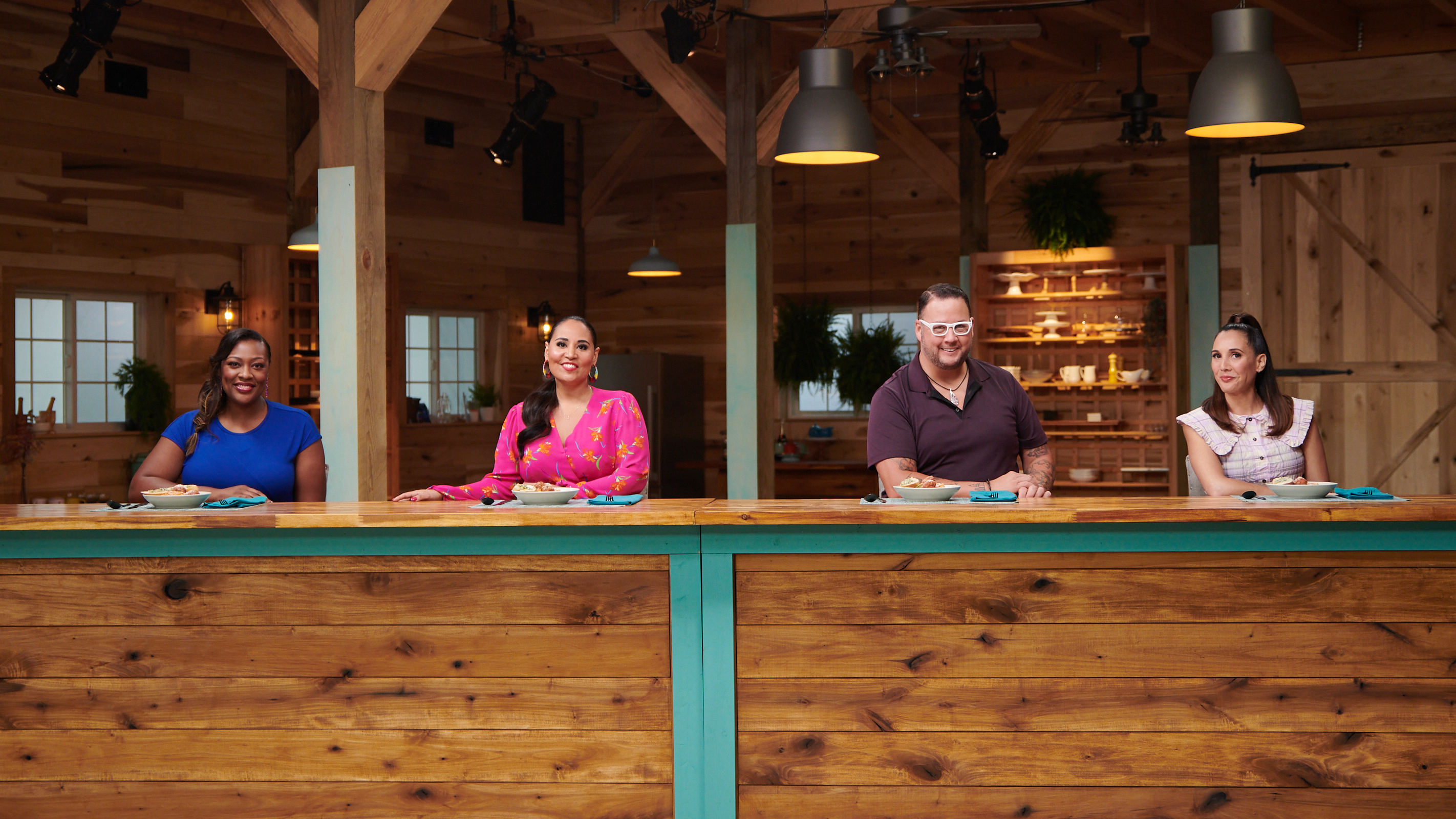 Left to right: Tiffany Derry, Alejandra Ramos, Graham Elliot and Leah Cohen. Credit: PBS/VPMTHE GREAT AMERICAN RECIPE is a new eight-part uplifting cooking competition that celebrates the multiculturalism that makes American food unique and iconic. Hosted by Alejandra Ramos, the series gives talented home cooks from different regions of the country the opportunity to showcase their beloved signature dishes and compete to win the national search for “The Great American Recipe.” Judges Leah Cohen, Tiffany Derry and Graham Elliot bring their professional insights and deep culinary knowledge to encourage and support the contestants along the way.THE GREAT AMERICAN RECIPE premieres Fridays, June 24-August 12, 9:00-10:00 pm ET (check local listings) on PBS, PBS.org and the PBS Video app.  THE GREAT AMERICAN RECIPE will also have a “Digital Premiere” on the PBS Food Facebook and PBS Food YouTube channel at the same time. Where to find the digital premiere & streaming episode:PBS.ORG: https://www.pbs.org/show/great-american-recipe/PBS VIDEO APP: https://www.pbs.org/pbs-video-app/FACEBOOK: https://www.facebook.com/pbsfoodYOUTUBE: https://www.youtube.com/pbsfoodIn your social posts, please tag PBS Food social media handles:HASHTAG: #RecipePBSFACEBOOK: @PBSFood, @PBSTWITTER: @PBSFood, @PBSINSTAGRAM: @PBSFood, @PBSHost and Judges social handlesAlejandra Ramos: @alwaysalejandraGraham Elliot: @grahamelliot Tiffany Derry: @MasterChefTD, @rootssouthtable on Instagram and Twitter, Instagram-@rootschickenshak, Twitter - @rootschknshak, FacebookLeah Cohen: Instagram - @LeahSCohen @pigandkhao @piggybacknewyork Official website: https://www.pbs.org/food/shows/the-great-american-recipe/Subscribe to the PBS Food channel for more great content: https://www.youtube.com/c/pbszest Enjoy full episodes of your favorite PBS shows at https://www.pbs.org/video/FOLLOW PBS FOOD:Website: https://www.pbs.orgFacebook: https://www.facebook.com/pbsfood Twitter: https://www.twitter.com/pbsfood Instagram: https://www.instagram.com/pbsfood 